Информация о расходах брокера, возмещаемых клиентом в связи с исполнением поручения, взимаемых третьими лицамиПри совершении сделок на организованном рынке (бирже) клиент в соответствии с Регламентом брокерского обслуживания возмещает брокеру расходы, связанные с исполнением поручения клиента:комиссии биржи и клиринговой организации,комиссии участников торгов, с которыми у АО ИК «Битца-Инвест» заключены договоры на брокерское обслуживание (субброкеры).По сделкам, совершенным на торгах ПАО Московская биржа размер комиссии зависит от видов инструмента (акции, облигации, иностранная валюта) и содержания сделки (сделка купли-продажи, сделка РЕПО или СВОП).Ознакомиться с порядком расчета комиссии ПАО Московская биржа по сделкам купли-продажи облигаций, депозитарных расписок на облигации и еврооблигациями можно на сайте ПАО Московская биржа  https://www.moex.com/s1198 Ознакомиться с размером биржевой комиссии по сделкам с акциями, депозитарными расписками на акции, инвестиционными паями, паями биржевых фондов и иностранных биржевых фондов (ETF), ИСУ можно на сайте ПАО Московская биржа  https://www.moex.com/s1197Ознакомиться с порядком расчета комиссии ПАО Московская биржа по сделкам РЕПО можно на сайте ПАО Московская биржа  https://www.moex.com/ru/markets/money/rates/По сделкам РЕПО комиссия ПАО Московская биржа рассчитывается по формуле:Комиссия за сделку = Сумма РЕПО*Срок*Ставку тарифагде ставка тарифа установлена как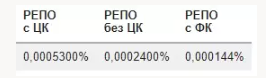 Ознакомиться с тарифами ПАО Московская биржа  по сделкам на валютном рынке можно на сайте ПАО Московская биржа  https://www.moex.com/s132Ознакомиться с тарифами ПАО Московская биржа  по сделкам на срочном рынке можно на сайте ПАО Московская биржа  https://www.moex.com/s93Тарифы участников торгов, с которыми у АО ИК «Битца-Инвест» заключены договоры на брокерское обслуживание (субброкеры):c  тарифами  на обслуживания на финансовых рынках ПАО "СПБ Банк" можно ознакомиться на сайте ПАО "СПБ Банк"  https://spbbank.ru/ru/docs/   Ознакомиться с тарифами АТОН можно на сайте: https://www.aton.ru/support/documents/customer-regulating/ Ознакомиться с тарифами БКС можно на сайте: https://bcs.ru/tariffs Ознакомиться с тарифами Газпромбанк можно на сайте: https://www.gazprombank.ru/upload/files/iblock/a9b/Sbornik-tarifov_s-03_07_2023.pdf Ознакомиться с тарифами АО ИФК «Солид» можно на сайте: https://solidbroker.ru/tariffs/fondovyy_rynok_moskovskoy_birzhi Ознакомиться с тарифами АО «NGDEM Finance» (Казахстанский брокер) можно на сайте:https://www.ngdem.kz/ru/ Ознакомиться с тарифами APRICOT CAPITAL" CJSС (Армянский брокер) можно на сайте:https://www.apricotcapital.am/#SERVICES Ознакомиться с тарифами КУБ ИНВЕСТ ЗАО (Армянский брокер) можно на сайте:https://cubeinvest.am/arm/Internal-legal-acts.html Тарифы расчетных депозитариев мест хранения ценных бумаг:Ознакомиться с тарифами НКО АО НРД можно на сайте  https://www.nsd.ru/upload/tariffs/tariffs_2019_05_06.pdfОзнакомиться с тарифами депозитария ПАО "СПБ Банк" можно на сайте  https://spbbank.ru/ru/depobsl/tariffs/Ознакомиться с тарифами НКО НКЦ (АО) можно на сайте: https://www.nationalclearingcentre.ru/catalog/010701 Ознакомиться с тарифами АТОН можно на сайте: https://www.aton.ru/support/documents/customer-regulating/ Ознакомиться с тарифами БКС (депозитарий) можно на сайте: https://broker.ru/regulations Ознакомиться с тарифами Газпромбанк (депозитарий) можно на сайте: https://www.gazprombank.ru/documents-and-tariffs?sectionId=394&subSectionId=400-1189-1191  Ознакомиться с тарифами АО ИФК «Солид» (депозитарий) можно на сайте: https://solidbroker.ru/depositary_tariffs/active_trader Ознакомиться с тарифами АО «Центральный депозитарий ценных бумаг Казахстана» можно на сайте:https://kcsd.kz/regulations/tarify-i-sbory-2  Ознакомиться с тарифами Центральный депозитарий Армении можно на сайте:https://cda.am/en/pages/issuer-registration 